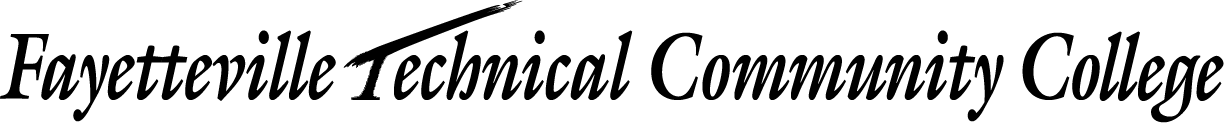 EMPLOYER REQUEST FOR A WORK-BASED LEARNING STUDENT(Previously titled Co-Op)Please return to:Jeanette Nunnery, CoordinatorWork-Based Learning Department (WBL) (Center for Business and Industry Room 108) Fayetteville Technical Community College (FTCC)P.O. Box 35236 / 2201 Hull RoadFayetteville, NC 28303E-mail: nunneryj@faytechcc.edu(910) 678-8268 (phone)(910) 678-8200 (fax)Date:CONTACT INFORMATIONCONTACT INFORMATIONCONTACT INFORMATIONCONTACT INFORMATIONCONTACT INFORMATIONCONTACT INFORMATIONCONTACT INFORMATIONCONTACT INFORMATIONCONTACT INFORMATIONCONTACT INFORMATIONEmail:Email:Company/Facility NameCompany/Facility NameCompany/Facility NameCompany/Facility NameCompany/Facility NameTelephone:Telephone:Telephone:(   )      Contact Person (First Name, Last Name)Contact Person (First Name, Last Name)Contact Person (First Name, Last Name)Contact Person (First Name, Last Name)Contact Person (First Name, Last Name)Fax:(   )      (   )      (   )      TitleTitleTitleTitleTitlePhysical AddressPhysical AddressPhysical AddressPhysical AddressPhysical AddressCityStateZipPOSITION INFORMATIONPOSITION INFORMATIONPOSITION INFORMATIONPOSITION INFORMATIONPOSITION INFORMATIONPOSITION INFORMATIONPOSITION INFORMATIONPOSITION INFORMATIONPOSITION INFORMATIONPOSITION INFORMATIONPOSITION INFORMATIONPOSITION INFORMATIONPOSITION INFORMATIONPosition Title:Position Title:Position Title:Position Description: Position Description: Position Description: Position Description: Position Description: Prefer Candidates From:(Please list curriculums)Prefer Candidates From:(Please list curriculums)Prefer Candidates From:(Please list curriculums)Prefer Candidates From:(Please list curriculums)Prefer Candidates From:(Please list curriculums)Prefer Candidates From:(Please list curriculums)Prefer Candidates From:(Please list curriculums)Prefer Candidates From:(Please list curriculums)Prefer Candidates From:(Please list curriculums)Prefer Candidates From:(Please list curriculums)Prefer Candidates From:(Please list curriculums)Prefer Candidates From:(Please list curriculums)Prefer Candidates From:(Please list curriculums)Prefer Candidates From:(Please list curriculums)Prefer Candidates From:(Please list curriculums)Prefer Candidates From:(Please list curriculums)Prefer Candidates From:(Please list curriculums)Prefer Candidates From:(Please list curriculums)Pay Rate:$# of Hours Per Week:# of Job Openings:# of Job Openings:# of Job Openings:# of Job Openings:Days Per Week Preferred:Days Per Week Preferred:Hours and Days of Operation:Hours and Days of Operation:Hours and Days of Operation:Hours and Days of Operation:Hours and Days of Operation:Hours and Days of Operation:Hours and Days of Operation:Hours and Days of Operation:Comments:      Comments:      Comments:      Comments:      Comments:      Comments:      Comments:      Comments:      Comments:      Comments:      Comments:      Comments:      Comments:      